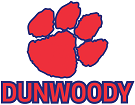 Dunwoody High SchoolPrincipal Advisory Committee Meeting Summary of ActionsSeptember 27, 2022 at 4 p.m.DHS Media CenterPresent: Tom Bass (Principal), Julia LaDoyen (Chair), Allegra Johnson (Co-Chair), Megan Cann (Secretary), Katie Scharf (Parent Representative), Daniel Almeida (Community Representative)Absent: Mike Nash (Teacher Representative)Late:  Jenny Shulman (Parent Representative), Ingrid Gero (Teacher Representative)Guest:  Kimi Lenertz (PTO Co-President); Melanie Manning (parent)Review and approval of minutes—Katie Scharf made a motion to approve the April minutes; Julia LaDoyen seconded the motion, and the minutes were unanimously approved.The meeting was adjourned at 5:50.